СПЕЦИЈАЛНА БОЛНИЦА ЗА ЦЕРЕБРАЛНУ ПАРАЛИЗУ  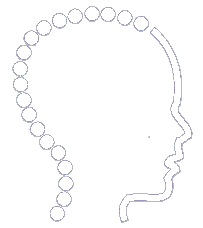 И РАЗВОЈНУ НЕУРОЛОГИЈУ1    11040 Београд, Сокобањска 17a; тел: 2667 755, факс: 2668 580; правна служба: 407-3661                                        Београд,  Браће Јерковића 5; тел.централа: 2468 111, факс: 3973 904ж.р.  840-564661-56    ПИБ  100184296матични број: 07036175E-пошта: office@sbcprn.com     www.sbcprn.comБрој: 632/IIДатум:14.07.2023. годинеНа основу члана 7. и 8. Посебног колективног уговора за здравствене установе чији је оснивач Република Србија, аутономна покрајина и јединица локалне самоуправе („Сл.гласник РС“ 96/2019 и 58/2020- Анекс I), Закључка Комисије за давање сагласности за ново запошљавање и додатно радно ангажовње код корисника јавних средстава број  51 бр. 112-4449/2023 од 31.05.2023. године, Одлукe о потреби избора лица за заснивање радног односа са послодавцем број 630/II oд 14.07.2023. године и члана 21. Статута Специјалне болнице за церебралну парализу и развојну неурологију, в.д. директор Специјалне болнице за церебралну парализу и развојну неурологију расписујеЈАВНИ ОГЛАСза пријем у радни односСамостални правни сарадник – на неодређено време, 1 извршилац, са пуним радним временом, уз пробни рад од 3 месеца. Потребна стручна спрема и услови за обављање послова: Високо образовање:- на основним студијама у обиму од 180 ЕСПБ бодова, по пропису који уређује високо образовање почев од 10. септембра 2005. године;- високо образовање на студијама у трајању до три године, по пропису који је уређивао високо образовање до 10. септембра 2005. године; - рад на рачунару; - познавање информационих система.Радно искуство: 3 године у струциОпис послова:- припрема и контролише податке неопходне за израду анализа, извештаја и пројеката у области радних односа и кадровских послова- припрема решења и интерне акте из области радно правних односа запослених- припрема решења и налоге- припрема документацију за расписивање конкурса и огласа- прати законе и друге  прописе и води евиденцију измена прописа којима се уређује радно правни статус запослених- води евиденције из делокруга рада и даје потребне информације за обраду података- припрема материјал за састанке и води записнике са састанака по налогу начелника одељења или директора- чува и систематизује кадровску евиденцију и одговоран је за устројство исте сагласно закону и другим прописима.- израђује нацрте и решења других аката у извршавању кадровских послова- припрема статистичке и друге податке у вези организације болнице и потребних кадрова- обавља све техничке послове у вези радних односа и помаже у раду правнику Специјалне болнице у области радних односа- учествује у поступку јавних набавки- обавља и друге послове по налогу непосредног руководиоца  и директора Специјалне болнице у оквиру своје стручне спреме и оспособљености стечене радом.Кандидати су обавезни да доставе писану пријаву на оглас са краћом биографијом. Уз пријаву се подносе фотокопије: дипломе о завршеној школи, извод из матичне књиге рођених, доказ о радном искуству (уговори о раду, волонтерски уговори, потврда послодавца и сл.).Приликом заснивања радног односа изабрани кандидат је дужан да достави лекарско уверење као доказ о здравственој способности за послове на које се прима,  потврда да се против лица не води судски поступак као и потврду о неосуђиваности.Неблаговремене и непотпуне пријаве неће се узимати у разматрање.Пријаве са потребном документацијом достављају на адресу: Специјална болница за церебралну парализу и развојну неурологију, Београд, Сокобањска 17а – Правна служба.
Рок за пријављивање на оглас је 8 дана од дана објављивања oгласа у огласним новинама Националне службе за запошљавање „Послови“ .                                                                                                                             ВД ДИРЕКТОР                                                                                                           Мр сци.мед.др Данијела Башчаревић